Администрация МО «Городской округ Ногликский»Муниципальное бюджетное общеобразовательное учреждениеСредняя общеобразовательная школа с.Вал«Рекомендована ШМО	                                           «Утверждаю»учителей начальных	                               Директор  МБОУ  СОШ с.Вал:классов»	                               ____________ /Шаповал Н.В./  Протокол №________	Приказ №________от «__»_________20__г.	от «___» ____________20__г.    Дополнительная общеобразовательная программа  Юный эколог направление: социальное                     возраст детей: 7-11 летсрок реализации программы 2015 – 2019 г.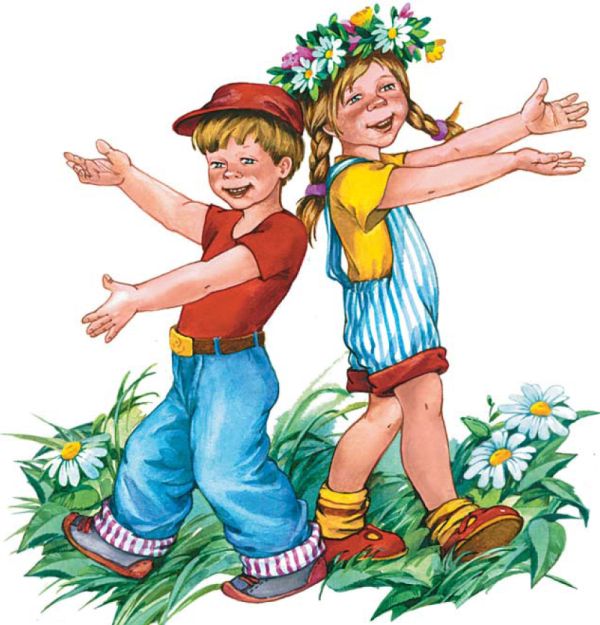                                                                                                   составитель: Мохова Г.Г.,                                                                                                учитель начальных классов                                                         с.Вал 2015 – 2019г.ПОЯСНИТЕЛЬНАЯ ЗАПИСКА      	Актуальность. Воспитание экологической культуры – важнейшая задача сложившейся социально-культурной ситуации начала  XXI века.      	 В условиях разностороннего глубочайшего экологического кризиса усиливается значение экологического образования в начальной школе как ответственного этапа в становлении и развитии личности ребёнка. Закон  «Об экологическом образовании», принятый во многих регионах России, ставит своей задачей создание системы непрерывного  всеобъемлющего  экологического  образования и является основанием для поиска и разработки эффективных средств экологического образования населения. Актуальность разработанной программы продиктована также отсутствием в теории  и практике  экологического образования  в начальной школе единой, рассчитанной  на весь период обучения, программы  дополнительного образования с экологической направленностью для младших школьников.     	 В процессе работы по экопрограмме дети проявили любознательность и живой интерес к познанию мира природы, их активность в изучении вопросов экологического характера  стала значительно выше, большинство из воспитанников  проявили желание  более глубоко изучать  природу родного края, их поведение  в окружающей биосреде стало более  осознанным и адекватным. Миссией образовательного учреждения  является создание  социальной ситуации развития ребёнка, обеспечивающей формирование полноценного сознания и поведения , воспитание гуманной личности, для которой характерна  осознанная жизненная необходимость гармонизации своего образа жизни с окружающим социальным и природным миром. Необходимым средством эффективной реализации эколого-ориентированной  педагогической   деятельности коллектива является дополнительная образовательная программа «Юный эколог».      	Цель: формирование и развитие экологически сообразного поведения у младших школьников.Программа «Юный эколог» ставит  перед собой следующие задачи:Формирование знаний о закономерностях и взаимосвязях природных явлений, единстве неживой и живой природы, о взаимодействии и взаимозависимости природы, общества и человека.Формирование осознанных представлений о нормах и правилах поведения в природе и привычек их соблюдения в своей жизнедеятельности.Формирование экологически ценностных ориентаций в деятельности детей. Воспитание ответственного отношения  к здоровью, природе,  жизни.Становление осознания уникальности, неповторимости и невосполнимости любого природного объекта, признанию самоценности Природы.Развитие способности формирования научных, эстетических, нравственных и правовых суждений по экологическим вопросам.Развитие: альтернативного мышления в выборе способов решения экологических проблем, восприятие прекрасного  и безобразного, чувств удовлетворения  и негодования  от поступков людей по отношению к здоровью и миру природы.Развитие потребности в необходимости и возможности решения экологических проблем, доступных младшему школьнику, ведение здорового образа жизни, стремления к активной практической деятельности по охране окружающей среды.Развитие знаний и умений по оценке и прогнозированию состояния и охраны природного окружения.Основные принципы содержания программы:  принцип единства сознания и деятельности;принцип личностной ориентации;принцип системности и целостности;принцип экологического гуманизма;принцип краеведческий;принцип практической направленности.Программа «Юный эколог» авторская, имеет эколого-биологическую направленность, является учебно-образовательной с практической ориентацией.Теоритические основы программы – исследования возрастной психологии, экологической педагогики и психологии (С.Д.Дерябко,  В. Я.Ясвин), идеи экологической этики (В.Е.Борейко) и концепция личностно ориентированного образования (В.Е.Сериков).Представленная целостная программа разработана для учащихся начальной школы, состоит из трёх частей, органически связанных друг с другом, рассчитана на 380 часов. Содержание программы выстроено в рамках единой логики: 1-й год обучения – «Экология моего дома»2-й год обучения – «Неживое в природе. Жизнь растений и грибов»3-й год обучения – «Экология животных».4-й год обучения – «По родным просторам».В связи с особенностями и режимом дня младших школьников данная программа была адаптирована  для  занятий кружка «Юный эколог», учителем  Моховой Г.Г. Кружковые занятия проводятся 2 раза в неделю по одному академическому часу. Место проведения занятий -  школа, время проведения – вторая половина учебного дня.Ожидаемый результат.Показатели в личностной сфере ребёнка:интерес к познанию мира природы;потребность к осуществлению экологически сообразных поступков;осознание места и роли человека в биосфере как существа биосоциального;преобладание мотивации гармоничного взаимодействия с природой с точки зрения экологической допустимости. Учащиеся должны знать:планета Земля -  наш большой дом;Солнце – источник жизни на Земле;неживое и живое в природе;основные группы растительных организмов и их приспособленность к условиям существования;влияние деятельности человека  на условия жизни живых организмов;самоценность любого организма;значение тепла, света, воздуха,  почвы для живых существ, связи между ними;значение  растений и животных в жизни человека, условия их выращивания и правила ухода; - многообразие растений, животных, грибов, экологические связи между ними;основные виды растений и животных различных экосистем (луга, леса);организмы, приносящие ущерб хозяйству человека, и некоторые меры борьбы с ними;человек – существо природное и социальное; разносторонние связи человека с окружающей природной средой;условия, влияющие на сохранение  здоровья и жизни человека и природы;различия съедобных и несъедобных грибов;позитивное и негативное влияние деятельности человека;экологически сообразные правила поведения в природе;способы сохранения окружающей природы;что такое наблюдение и опыт.Учащиеся должны уметь:выполнять правила экологически сообразного поведения в природе;применять теоритические знания при общении с живыми организмами и в практической деятельности по сохранению природного окружения и своего здоровья;ухаживать за культурными растениями и домашними животными (посильное участие);составлять экологические модели, трофические цепи;доказывать уникальность и красоту каждого природного объекта;заботиться о здоровом образе жизни;заботиться об оздоровлении окружающей природной среды, об улучшении качества жизни;предвидеть последствия деятельности людей в природе (конкретные примеры);улучшать состояние окружающей среды (жилище, двор, улицу, ближайшее природное окружение);осуществлять экологически сообразные поступки в окружающей природе;наблюдать предметы и явления природы по предложенному плану или схеме;оформлять результаты наблюдений в виде простейших схем, знаков, рисунков, описаний, выводов;ставить простейшие опыты с объектами живой и неживой природы;оценивать поведение и деятельность людей с точки зрения их экологической допустимости;проявлять нетерпимость к экологически неграмотным поступкам и действиям;выражать своё отношение к природе и людям в игре и продуктивной деятельности в виде рисования, изготовления поделок, составления сказок, мини-сочинений т т.п.                                                 УЧЕБНО-ТЕМАТИЧЕСКИЙ ПЛАН1-й год обученияСодержание программы 1-й год обученияСодержание  2-й год обученияСодержание 3-й год обученияСодержание 4-й год обученияТребования к результатам обучения учащихся к концу 4 года обучения    Учащиеся должны знать/понимать:   понимать необходимость посильного участия в охране природы родного края;ценность природы родного края и необходимость нести ответственность за ее сохранение; соблюдать правила экологического поведения на природе (охрана поверхности земли от разрушений и загрязнения);нравственные и правовые принципы природопользования;взаимосвязи в природном сообществе и экосистеме.     Учащиеся должны уметь:характеризовать формы земной поверхности и водоемы своего края;использовать оглавление, словарь и тексты учебника и хрестоматии, Интернет для поиска необходимой информации;обнаруживать простейшие взаимосвязи в живой природе, использовать эти знания для объяснения необходимости бережного отношения к природе своего края;определять характер взаимоотношений человека с природой, находить примеры влияния этих отношений на природные объекты;соблюдать правила экологического' поведения в природе;называть представителей растительного и животного мира, занесенных в Красную книгу края;характеризовать влияние человека на природные сообщества (на примере своей местности);пропагандировать идеи правильного природопользования в борьбе со всем, что губительно отражается на природе;использовать моральные и правовые принципы, нормы и правила экологически грамотного отношения к окружающей природе в реальном поведении.Результаты развития универсальных учебных действий в ходе освоения курса «Юный эколог» в 4 классе:Личностные УУД:Самоопределение:  готовность и способность обучающихся к саморазвитию;внутренняя позиция школьника на основе положительного отношения к школе; принятие образа «хорошего ученика»; самостоятельность и личная ответственность за свои поступки, установка на здоровый образ жизни;экологическая культура: ценностное отношение к природному миру, готовность следовать нормам природоохранного, нерасточительного, здоровьесберегающего поведения;  гражданская идентичность в форме осознания «Я» как гражданина России, чувства сопричастности и гордости за свою Родину, народ и историю; осознание ответственности человека за общее благополучие; осознание своей этнической принадлежности; гуманистическое сознание; социальная компетентность как готовность к решению моральных дилем, устойчивое следование в поведении социальным нормам; начальные навыки адаптации в динамично изменяющемся  мире. Смыслообразование: мотивация любой деятельности (социальная, учебно-познавательная и внешняя);самооценка на основе критериев успешности этой деятельности;целостный, социально-ориентированный взгляд на мир в единстве и разнообразии природы, народов, культур и религий;эмпатия как понимание чувств других людей и сопереживание им.Нравственно-этическая ориентация: уважительное отношение к иному мнению, истории и культуре других народов; навыки сотрудничества в разных ситуациях, умение не создавать конфликты и находить выходы из спорных ситуаций;эстетические потребности, ценности и чувства; этические чувства, прежде всего доброжелательность и эмоционально-нравственная отзывчивость.Познавательные УУД:формулировать познавательную цель;формулировать проблему с помощью учителя;работать с разными  видами информации (представленными в текстовой форме, в виде таблиц, правил, моделей и схем, дидактических иллюстраций); работать с дополнительными источниками информации (другими учебниками комплекта, библиотечными книгами, сведениями из Интернета); текстами и иллюстрациями  к текстам; работать с текстом: выделять в нем тему и основную мысль (идею, переживание); выделять информацию, заданную аспектом рассмотрения, и удерживать заявленный аспект;использовать знаково-символические средства для решения задач;проводить сравнение и классификацию по заданным критериям;осуществлять анализ объектов с выделением существенных и несущественных признаков; синтез как составление целого из частей, восполняя недостающие компоненты;устанавливать причинно-следственные связи в изучаемом круге явлений;строить рассуждение в форме связи простых суждений об объекте, его строении, свойствах и связях;строить сообщения в устной и письменной форме;делать выводы в результате совместной работы класса и учителя.Регулятивные УУД:умение контролировать процесс и результаты своей деятельности, включая осуществление предвосхищающего контроля в сотрудничестве с учителем и сверстниками;понимание и принятие учащимся учебной задачи, поставленной учителем;умение учитывать выделенные учителем ориентиры действия;умение  организовывать свою работу;основы в новом учебном материале в учебном сотрудничестве с учителем;самостоятельное выполнение или в сотрудничестве;различение способа и результата действий;умение осуществлять итоговый и пошаговый контроль;умение оценивать значимость и смысл учебной деятельности для себя самого, расход времени и сил, вклад личных усилий, понимание причины ее успеха/неуспеха.Коммуникативные УУД:освоить разные формы учебной кооперации (работа вдвоем, в малой группе, в большой группе) и разные социальные роли (ведущего и исполнителя); оформлять свои мысли в устной и письменной форме (на уровне предложения или небольшого текста);слушать и понимать речь других; пользоваться приёмами слушания: выразительно читать и пересказывать текст;задавать и уточнять вопросы;понимать основание  разницы  заявленных точек зрения, позиций и уметь мотивированно и корректно присоединяться к одной из них или аргументировано  высказывать собственную точку зрения; уметь корректно критиковать альтернативную позицию; использовать весь наработанный инструментарий для подтверждения собственной точки зрения (словари, таблицы, правила, языковые модели и схемы).адекватно использовать речевые средства для решения различных           коммуникативных задач, строить монологическое высказывание.умение аргументировать свое предложение, убеждать и уступать; способность сохранять доброжелательное отношение друг к другу в ситуации  конфликта интересов; взаимоконтроль и взаимопомощь по ходу выполнения задания.4. Предполагаемые результаты реализации программы к концу курса обучения учащихся:1 уровень (приобретение школьником социальных знаний, понимания социальной реальности и повседневной жизни):знание о нормах взаимоотношения с разными людьми и ситуациях межличностного взаимодействия, о правилах конструктивной групповой работы; будут иметь позитивный социальный опыт  (готовность к сотрудничеству со сверстниками и педагогами, ответственность за свое поведение и за происходящее в процессе совместной деятельности);социальные знания о способах познания, об исследовательском поиске, о способах самопознания;о способах нахождения обработки и нахождения информации; духовно-нравственные приобретения.2 уровень (формирование позитивных отношений школьника к базовым ценностям нашего общества и к социальной реальности в целом):развитие ценностных отношений к природе, к познанию, к другим людям; приобретут общечеловеческие нравственные качества; стремление к коллективной творческой деятельности;оценивать жизненные ситуации (поступки людей) с точки зрения общепринятых норм и ценностей: учиться отделять поступки от самого человека;объяснять с позиции общечеловеческих нравственных ценностей, почему конкретные простые поступки можно оценить как хорошие или плохие;самостоятельно определять и высказывать самые простые общие для всех людей правила поведения (основы общечеловеческих нравственных ценностей).3 уровень (приобретение школьником опыта самостоятельного социального действия):опыт построения различного рода отношения в ходе целенаправленной, поисковой, творческой и продуктивной деятельности; опыт самостоятельного  поиска необходимой информации в учебной и справочной литературе.опыт взаимоотношения с разными людьми; опыт перехода от одного вида общения к другому; опыт индивидуальной самостоятельной работы и сотрудничества в коллективе; опыт бережного отношения людей к природе, живым организмам;опыт взаимодействия школьника с социальными субъектами в открытой общественной среде; опыт самоорганизации;опыт  социально приемлемых моделей поведения.5. Формы и виды контролянаблюдение за детьми в ходе работы;экологические игры;проведение практических работ;проведение конкурсов;выставки, презентации;акции;отчет о проведении опыта, эксперимента;папка исследователя;викторины;разработка и защита творческих проектов. При разработке программы использованы нормативные документы:Федеральный государственный образовательный стандарт начального общего образования, утверждённый приказом Министерства образования и науки РФ «Об утверждении и введении в действие федерального государственного образовательного стандарта общего образования» от 06.10.2009г. №373Приказ Министерства образования и науки РВ от 26 ноября 2010г. № 1241 «О внесении изменений в Федеральный государственный образовательный стандарт начального общего образования, утверждённый приказом  Министерства образования и науки РФ «Об утверждении и введении в действие федерального государственного образовательного стандарта общего образования» от 06.10.2009г. №373Приказ Министерства образования Сахалинской области  от 19.07.2011г. №862 - ОД«Об утверждении Регионального базисного учебного плана для общеобразовательных учреждений Сахалинской области»Устав МБОУ СОШ с.ВалОбразовательная программа МБОУ СОШ с.ВалМетодические рекомендации по организации внеурочной деятельности и пребыванию учащихся в образовательных учреждениях во второй половине дня.Примерные требования к программам дополнительного образования детей Нормативно-правовой аспект (из письма Департамента молодёжной политик, воспитания и социальной поддержки детей Минобрнауки России от 11.12.2006г. № 06-1844).Учебно-методическое и материально-техническое обеспечение образовательного процесса.Литература для учителя:1. Г.Т.Дьячкова Окружающий мир 2-4 классы, Олимпиадные задания, Волгоград,2009г.2. Ю.Н.Александрова, Л.Д.Ласкина Юный эколог 1-4 классы, программа кружка Волгоград, 2011г.3. В мире птиц Детская энциклопедия «Астрель»,2008г.4.А.А.Плешаков Атлас-определитель От земли до неба М. «Просвещение», 2010г.5. Е.А.Волкова Лучшие комнатные цветы М,Эксмо 2011г.6. Л.Д.Ласкина, Н.В.Николаева Экологическое образование младших школьников. Волгоград «Учитель», 2011г.7. Я и мир вокруг меня. Тетрадь для занятий 3-4 класс Волгоград, «Учитель», 2010г.          Интернет ресурсы.            1. Презентации уроков «Начальная школа»: http://nachalka.info/about/193            2. Единая коллекция Цифровых Образовательных ресурсов: http://schoolcollection.            edu.ru            3. Справочно - информационный Интернет портал: http://www.gpamota.ru            4.  Я иду на урок начальной школы; http://nsc.1september.ru/urok            Техническое обеспечение:КомпьютерПроекторИнтерактивная доскаДокумент камераФотоаппаратМикроскоп№ раздела№ занятияТемаКол-во часовКол-во часов№ раздела№ занятияТемаТеорияПрактикаВведение21-2Что такое экология?2222221Мой дом за окном843-4Мой дом25Дом, где мы живём16Практическое занятие «Уборка школьного двора»17Откуда берётся и куда девается мусор?18Экскурсия-прогулка «Краски и звуки осени»19Деревья твоего двора110Экскурсия по территории школы111-12Птицы нашего двора213Практическое занятие «Изготовление кормушек для птиц»114Дорога из дома в школу112121212122Я и моё окружение12815Моя квартира116Моя семья117Соседи-жильцы118Мой класс119Практическое занятие «Создание уюта в классной и игровой комнатах»120Дом моей мечты121Рассказы, стихи о семье122-23Комнатные растения в квартире, в классе224-25Практическое занятие «Уход за комнатными растениями»226-27Практическое занятие «Маленький огород на подоконнике»228Экскурсия в лес129-31Животные в доме332-33Рассказы, стихи, поговорки, пословицы о домашних животных234Практическое занятие «Уход за домашними животными в классе»120202020203Гигиена моего дома7335Уход за квартирой136Гигиена класса137Практическое занятие «Гигиена класса»138-39Бытовые приборы в квартире240Экскурсия в школьную кухню141Наша одежда и обувь142-43Русская народная одежда244Практическая работа «Уход за одеждой»110101010104Вода – источник жизни5245Вода в моём доме и в природе146Стихи, рассказы о воде в природе147Экскурсия к водоёму148Вода в жизни растений149Вода в жизни животного мира150Вода и здоровье человека151Практическое занятие «Как правильно чистить зубы»      1777775Солнце и свет в нашей жизни5252Солнце, Луна, звёзды – источники света153Светолюбивые и теплолюбивые комнатные растения154Практическое занятие по размещению комнатных растений с учётом потребности тепла и света155Отношение к свету и теплу различных животных156Практическое занятие «Наблюдение света Солнца и Луны, фонаря и лампы»157Откуда приходят свет и тепло в мой дом158Телевизор в моём доме1777776Воздух и здоровье1159Воздух и здоровье человека160Практическое занятие «Уборка в классе»1222227Мой край3161Растительный мир области162Животный мир области163Исчезающие растения и животные родного края164Экскурсия в музей1444448Весенние работы265-66Практическое занятие по посадке растений и уходу за ними222222Итого;6666№п/пПеречень разделов и темКол-во часовКраткое содержаниеФормы и методыФормы подведения итоговВведение2Теория-2 часаБеседаРисунок «Дуб и всё вокруг него»1-2Что такое экология?2Знакомство детей с целями и задачами кружка, правила поведения при проведении практических работ. Выясняем, что такое экология. Экология – наука, изучающая собственный дом человека, дом растений и животных в природе, жизнь нашего общего дома – планеты Земля. Простейшая классификация экологических связей: связи между неживой и живой природой; связи внутри живой природы на примере дубового леса; связи между природой и человеком.Беседа.Рассказ.Диалог.Игра «Живое – неживое»Рисунок «Дуб и всё вокруг него»1Мой дом за окном12Теория -8 часов, практика – 4 часа3-4Мой дом2Внешний вид своего дома, из чего сделан, окраска стен, этажность. Дома в деревне и в городе.Рассказ. Диалог. Игра.Рисунок «Мой дом». Рассказ «Я живу в селе»5Дом, где мы живём1Соблюдение чистоты и порядка на лестничной площадке, в подъезде, во дворе. Перечисление всех видов работ по наведению чистоты и порядка в своём доме.Беседа. Рассказ.Плакат «Какие бывают дома»6Практическое занятие «Уборка школьного двора»1Техника безопасности. Распределение обязанностей. Отчёт о выполнении задания. НаблюдениеБеседа7Откуда берётся и куда девается мусор1Выясняем откуда берётся и куда девается мусор.Беседа. Эксперимент «Что будет, если каждый бросит бумажку»Мини-сочинение «Что нужно сделать, чтобы наш класс, наш дом, наше село были чистыми»8Экскурсия-прогулка «Краски и звуки осени»1Наблюдения в природе. Осенние изменения в неживой природе. Какое явление природы бывает только зимой. Музыка природы в осеннюю пору.Наблюдение. Беседа. ДиалогЗаготовка гербария9Деревья твоего двора1Зелёные насаждения перед домом, во дворе школы. Зачем сажать деревья? Как ухаживать за деревьями. Что мы делаем осенью для здоровья деревьев.Беседа. Загадки. Кроссворд «Листья». Игра «Узнай листок»Рисунок «Деревья осенью»10Экскурсия по территории школы1Наблюдения за растениями. Чем отличаются. Для чего сажают деревья около школы.Беседа. Наблюдение. Игра «Подбери слово каждому дереву»Сказка о деревьях11-12Птицы нашего двора2Знакомство детей с многообразием птиц, выделением их существенных и отличительных признаков. Среда обитания птиц. Перелётные птицы. Зимующие птицы. Замечательные птицы: о самых маленьких, самых крупных, самых быстрых. Птицы нашего двораБеседа. Рассказ. Презентация. Игра «Где живёт птичка»Рисунок «Птицы нашего двора» Сообщения13Практическое занятие «Изготовление кормушек для птиц»1Изготовление кормушекВывешивание кормушек14Дорога из дома в школу1Что вокруг нас может быть опасным. Сигналы светофора. Как обходить троллейбус, автобус, трамвай. Дорожные знаки. Правила поведения на дороге, в транспорте.Беседа «Зажги сигналы светофора», «Чья это улица, чей это дом»Создание макета безопасного пути в школу. Инструктаж2Я и моё окружение20Теория -12 часов, практика – 8 часов.15Моя квартира1Светлая (солнечная, затемненная, тёплая , холодная) квартира, цвет обоев, жилая площадь, температура.БеседаРисунок «Моя квартира»16Моя семья1Происхождение слова семья. Маленькое семя с любовью посаженное а землю, даёт крепкий росток. Со временем на нем появляются сначала нежные цветы, затем и добрые плоды. Роль семьи в жизни человекаДиалог. РассказСоставить рассказ о своей семье, подобрать или сочинить стихотворение о семье. Любимые семейные праздники17Соседи-жильцы1Доброжелательные отношения с соседями. Все мы – соседи по планете. Дружба народов, взаимопомощь, уважение, традиции. Обычаи и традиции русского народаДиалог. Рассказ.Игра «Что я люблю и чего не люблю»Рассказ «Интересные люди рядом»18Мой класс1Свет, тепло, уют. Для чего предназначена мебель, растения. Что необходимо сделать для создания уюта в классной комнате.Беседа. ИграПравила дежурного19Практическое занятие «Создание уюта в классной и игровой комнатах»1Распределение обязанностей. Отчёт каждой группы о проделанной работе.20Дом моей мечты1Из чего сделан дом ?Что в нём будет? Чего в нём не будет?Диалог. ИграРисунок21Рассказы, стихи о семье1Чтение стихов, художественной литературы о семье, любви, дружбе, труде.Игра «Вежливые слова»Правила вежливости. Рисунок «Цветок любви»22-23Комнатные растения в квартире, в классе2Познавательное, эстетическое, гигиеническое значение, условия содержания, правила расстановки комнатных растений с учётом приспособленности к условиям существования. Знакомство с комнатными растениями класса. Уход за комнатными растениями.Беседа. Опыт. Наблюдение. Эксперимент.Сообщение о комнатных растениях. Составление паспорта комнатных растений.24-25Практическое занятие «Уход за комнатными растениями»2Пересадка комнатных растений. Распределение обязанностей. Наблюдения26-27Практическое занятие «Маленький огород на подоконнике»2Подготовка семян к посеву. Подготовка почвы. Посадка лука, гороха. Проращивание почек на срезанных веточках.Опыты с одновременным посевом сухих семян и пророщенных. Наблюдение. Эксперимент.28.Экскурсия в лес1Наблюдение за деревьями, кустарниками. Звуки в лесу. Взаимосвязь света и тепла, их взаимодействие на растения.НаблюдениеРисунок29-31Животные в доме3Знакомство с домашними животными. Цель содержания животных. Кошка и собака – друзья человека. Как ухаживать за кошкой и собакой.Соблюдение требований безопасности при содержании животных.Клопы, тараканы. Моль – меры предупреждения их появления.Беседа. Опыт. Наблюдение.Рисунок «Моё домашнее животное». Презентация32-33Рассказы, стихи, поговорки, пословицы о домашних животных2Чтение рассказов, стихов о домашних животных. Пословицы, поговорки.ДиалогЗабавные истории о домашних животных.34Практическое занятие «Уход за домашними животными в классе»1Распределение обязанностей, отчёт о выполнении проделанной работы.Диалог. Рассказ.Алгоритм ухода за домашними животными (попугаем, хомячком, рыбками)3Гигиена моего домаТеория – 7 часов, практика – 3 часа35Уход за квартирой1Влажная уборка квартиры. Ремонт. Проветривание. Гигиена жилища.БеседаРисунок «Моя квартира»36Гигиена класса1Режим проветривания класса. Влажная уборка. Дежурство. Уход за комнатными растениями.Беседа. ДиалогРисунок «Школа будущего»37Практическое занятие «Гигиена класса»1Распределение обязанностей, выполнение работы, отчёт групп о проделанной работе. Необходимость соблюдения правил гигиены.Беседа. ДиалогИнструктажи38-39Бытовые приборы в квартире2Знакомство сбытовыми приборами. Влияние их на температуру и влажность воздуха в квартире, на жизнедеятельность человека. Правила обращения с электрической и газовой плитой. Правила безопасности при использовании бытовых приборов.Беседа. Эксперимент.Инструктажи40Экскурсия в школьную кухню1Знакомство с кухней, бытовыми приборами. Правила безопасности при использовании бытовых приборов.ЭкскурсияБеседаРассказ «Кухня в моей кварире»41Наша одежда и обувь1Знакомство с одеждой и обувью. Их значение , экологические и гигиенические требования, условия содержания и уход.Беседа. Опыт. Наблюдение.Рекомендации42-43Русская народная одежда2История появления одежды. Знакомство с русской народной одеждой.БеседаРисунок44Практическая работа «Уход за одеждой»1Придумывание одежды. Как зашить дырку, пришить пуговицу, вычистить щёткой одежду.4Вода – источник жизни7Теория – 5 часов, практика – 2 часа45Вода в моём доме и в природе1Откуда поступает вода в дом, на какие нужды расходуется, куда удаляется? Вода, которую мы пьём. Вода сырая, кипячёная, загрязненная. Сколько стоит вода, почему её надо экономить? Как можно экономить воду?Опыт по очистке воды. Беседа. Игры с водой.Придумать экологические знаки. Рисунок «Охрана воды»46Стихи, рассказы о воде в природе1Чтение рассказов, стихов о воде в природе. Чтение рассказов о загрязнении Мирового океана.Беседа. Диалог.Сказка о капельке воды47Экскурсия к водоёму1Наблюдение за изменениями в природе. Признаки весны. Краски и звуки весны.Беседа. Наблюдение. Рассказ.Пускание корабликов.49Вода в жизни животного мира1Как вода влияет на жизнь животного мира? Как животные заботятся о чистоте?Беседа. Наблюдение.Мини-сочинение50Вода и здоровье человека1Зачем человеку нужна вода? Как поступает вода в организм человека? Куда вода расходуется, как выделяется из организма?БеседаРисунок51Практическое занятие «Как правильно чистить зубы»      1Почему нужно чистить зубы и мыть руки?БеседаАлгоритм ухода за зубами5Солнце и свет в нашей жизни7Теория – 5 часов, практика – 2 часа52Солнце, Луна, звёзды – источники света1Солнце – естественный дневной источник света и тепла. Свет Луны и звёзд в ночное время суток.Беседа. НаблюдениеРисунок «Небо»53Светолюбивые и теплолюбивые комнатные растения1Влияние тепла и света на комнатные растения.Эксперимент. Опыт. Наблюдение.Сообщение «Моё любимое комнатное растение.54Практическое занятие по размещению комнатных растений с учётом потребности тепла и света1Провести наблюдения по выявлению светолюбивых и теплолюбивых комнатных растений. Распределить обязанности. Отчёт о выполненной работе. Наблюдение после произведённой работы.Игра «Солнечные зайчики»Практикум по размещению комнатных растений.55Отношение к свету и теплу различных животных1Выяснить, как животные относятся к свету и теплу. Роль солнечного и лунного света в жизни животных.Беседа. Опыт. Наблюдение.Мини-сочинение «Моё любимое животное»56Практическое занятие «Наблюдение света Солнца и Луны, фонаря и лампы»1Сравнение света Солнца, Луны, фонаря, лампы, свечи. Роль света в жизни человека.Беседа. Опыт. Эксперимент.Рисунок «Солнечный день.57Откуда приходят свет и тепло в мой дом1Знакомство с ТЭЦ, АЭС, газопроводами, их влияние на экологическое состояние планеты.Беседа.58Телевизор в моём доме1Телевизор, его влияние на окружающих., режим работы, правила просмотра.Диалогическая беседаПроект «как работа телевизора сказывается на здоровье человека»6Воздух и здоровье2Теория – 1 час, практика – 1 час59Воздух и здоровье человека1Свойства воздуха. Зачем нужен воздух? Воздух, которым мы дышим. Чистый и загрязнённый воздух. Какие загрязнители воздуха есть в помещении? Что нужно сделать, чтобы воздух был чистым? Болезни органов дыхания. Болезни органов дыхания. Вред табачного дыма. Дыхательная гимнастика.Опыт. Наблюдение вдоха и выдоха воздуха. Беседа. Игра с воздушными шариками.Мини-сочинение «Что ты можешь предложить людям, которые курят?»60Практическое занятие «Уборка в классе»1Влажная уборка класса. Проветривание.7Мой край4Теория – 3часа, практика – 1 час61Растительный мир области1Многообразие растений области. Основные экогруппы. Красная книга области.РассказСообщение о животном занесённом в Красную книгу природы.62Животный мир области1Многообразие животных области. Особенности жизни животных области.Беседа. Наблюдение.63Исчезающие растения и животные родного края1Знакомство с исчезающими растениями и животными родного края, их уникальное значение и необходимость соблюдения правил поведения с ними. Причины исчезновения их и необходимость защиты каждым человеком.Беседа Диалог.Написание другу письма, в котором выражена тревога об исчезающих растениях и животных.64Экскурсия в музей1Растения и животные области.Экскурсия.8Весенние работы2Практика – 2 часа65-66Практическое занятие по подготовке почвы к посеву. Посадка растений и уход за ней2Подготовка почвы к посеву на пришкольном участке (перекопка , внесение удобрений). Разбивка грядок. Посадка растенийОпыт «Влияние удобрений на рост и развитие высаженных растений»№ раздела№ занятияТемаКоличество часовКоличество часов№ раздела№ занятияТемаТеория        ПрактикаВведение861Вводное занятие12Мы – жители планеты Земля13Планета Земля в Солнечной системе14-5Моя малая Родина116Что такое экология17Экология и мы18Что такое окружающая среда и окружающая природа19Организм и окружающая среда110Место человека в мире природы111-12Сентябрь – ранняя осень. Сентябрь- Хмурень.1113Первые уроки экологической этики114Невидимые нити11Неживое в природе9815-16Неживая природа1117Солнце – источник тепла и света118-19Вода, её признаки и свойства1120-21Берегите воду!1122-23Почва святыня наша. Состав и свойства почвы1124Погода. Климат125Прогноз погоды126Предсказание погоды по народным приметам127Кислотные дожди128Почему нельзя…?129Времена года в неживой природе130Октябрь – золотая осень. Октябрь – Грязник.131Диалоги в неживой природе12Живое в природе. Экологические связи между живой и неживой природой142032Практикум «Хлебные крошки»133-34Кто улетит, а кто останется1135Приспособленность видов к условиям жизни136Экологические связи неживой и живой природы137Экскурсия138Ноябрь - Листогной139Вода и жизнь140Роль ветра в жизни растений и животных141Растения рядом142-43Декабрь - Студенец1144Будем понимать и любить растения145Угадай экологический знак146Экологические памятки для детей и взрослых147Разнообразие царства растений48-49Деревья твоего двора1150Комнатные растения151Где мы растём и почему? Приспособления растений к разным средам обитания152Теплолюбивые и холодостойкие растения153Светолюбивые и теневыносливые растения154Январь - Просинец155Хвойные и лиственные растения156Цветковые растения Февраль - Бокогрей157Дикорастущие и культурные растения158В стране овощей159-60Лекарственные растения1161Возвращение перелётных птиц162Март - Протальник163Сельскохозяйственные работы164Весенние изменения в природе. Апрель - Снегогон165Сельскохозяйственные работы на пришкольном участке166Праздник «Тайник Вселенной»13Заключение. Мы  - юные экологи1167-68Обобщение проделанной экологической работы за год1168 часов68 часов№ раздела№ занятияТемаКол-во часовКол-во часов№ раздела№ занятияТемаТеорияПрактикаВведение411Вводное занятие12История Земли. Окаменелости13Жизнь на Земле14Где растения и животные живут сегодня?15Наблюдение в природе1551Среда обитания1026Среда обитания . Природные зоны17Изменения окружающей среды18Жизнь днём19Зависимость от приливов и отливов110Ночная жизнь111Наблюдения в природе112Времена года на Земле113Год растения. Год животного.114Сообщества. Изменения сообществ.115Наблюдения за сезонными изменениями в неживой и живой природе.116Пищевые цепочки и связи117Круговорот углерода в природе112122Жизнь животных6418Жизнь животных119Группы животных по способу воспроизводства120Круглый стол «В мире животных»121Наблюдения в неживой природе122Вымирающие организмы123Динозавры – вымерший вид животных124Почему нужно защищать природу125Красная Книга – способ защиты редких видов животных и растений126Красная Книга области127Наблюдения в живой природе110102Моря и океаны7328Моря и океаны129Круговорот воды130Наблюдение в неживой природе131Жизнь поверхностного слоя132Рыбы. Формы тела133«Наши меньшие братья» - аквариумные рыбки134Поле чудес «Знатоки мира рыб»135Глубины океана. Жизнь на дне136Прибрежные птицы. Морские водоросли137Экологический проект «Чистый берег»110103Реки и озёра нашего края3338Животный мир возле рек и озёр нашей области139Заказники и заповедники140Экскурсия в краеведческий музей141Неповторимый мир поймы142Викторина «День птиц»143Наблюдение за неживой природой1664Леса6244Леса умеренной полосы. Виды деревьев и животных145Жизнь лиственного леса146В верхнем ярусе леса147Лесная подстилка148Экологический проект «Жизнь леса»149Вечнозелёные леса севера. Зима в северных лесах150Жители северных лесов151Занятие-игра «Узнай по описанию»1885Человек и животные5452Ролевая игра «Это – всё кошки»153Жизнь среди людей154Домашние животные155Викторина «Собаки – наши друзья»156Наблюдение за неживой природой157Люди и паразиты158Бактерии и вирусы159Исчезающие виды160Весеннее пробуждение1996Заключение1761Защита животных162-63Практическое занятие264Акция «Сохраним первоцвет!»165Наблюдение за живой природой166Наблюдение за неживой природой167- 68Практическое занятие288№ раздела№ занятияТемаКол-во часовКол-во часов№ раздела№ занятияТемаТеорияПрактика1Мой край741Поверхность Сахалинской области.12-3Животные Сахалина.114-5Растения Сахалина.116Исчезающие растения и животные родного края17Города нашего края.18Наблюдения за неживой природой.19Экскурсия в краеведческий музей.110Заповедники Сахалинской области.111Полезные ископаемые Сахалина         1         111112По просторам страны11612Карта – наш экскурсовод.113Уральские горы.114Гора Эльбрус.115Обитатели пещер.116Река Волга.117Самое глубокое озеро России.118Интеллектуальная игра «Своя игра».119Самый холодный океан.120Хозяйственная деятельность человека в тундре.121Обитатели тайги.122Наблюдение за живой природой.123-24Проект «Значение леса в жизни людей».225Викторина «В пустыне».126 Пословицы народов России о деятельности человека.127Как сберечь природу России?128Игра «Что? Где?  Когда?»117173Человек среди людей81329Человек среди людей.130Познай самого себя.131Викторина «Тело человека».132В кругу семьи.133Твоя семья и природа.134-35Родословное дерево.236-37О правах и правилах.1138Энциклопедия антиэтикета.139Мир вокруг меня.140Практические задания141-43Проект «Создай свой волшебный мир».344-45Рецепты здоровья.1146Кроссворд «Ещё одна формула здоровья»147Пословицы про здоровье.148Красен человек статью.149Играем на природе.121214Повторяем11850Экологические связи в живой природе.151Вода. Охрана воды.152Почвы. Охрана почв.153Воздух. Охрана воздуха.154Охрана животных.155Способы охраны природы.156Что такое экологическая катастрофа.157-58Природные катаклизмы.1159Роль неживой природы в жизни живого.	160Угроза исчезновения.161-62Весенние изменения в природе.1163-66Защита исследовательских работ и творческих проектов учащихся.467-68Наблюдения за живой и неживой природой.21919